HUBUNGAN PENEMPATAN PEGAWAI TERHADAP KINERJA PEGAWAI DI KECAMATAN KIARACONDONG KOTA BANDUNGOleh :Berly Avrian Sucipto152010224Diajukan untuk memenuhi syarat dalam menempuh ujian sidang sarjana program strata satu (S1) pada Program Studi Administrasi Publik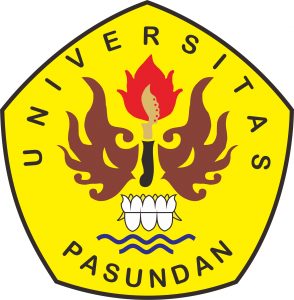 FAKULTAS ILMU SOSIAL DAN ILMU POLITIK UNIVERSITAS PASUNDANBANDUNG2018